Axial roof fan DZD 30/4 A-ExPacking unit: 1 pieceRange: C
Article number: 0087.0766Manufacturer: MAICO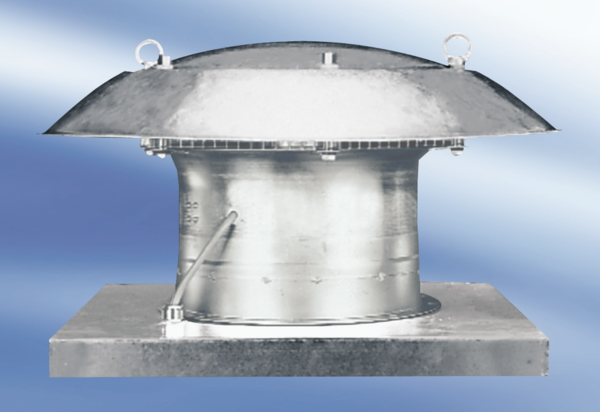 